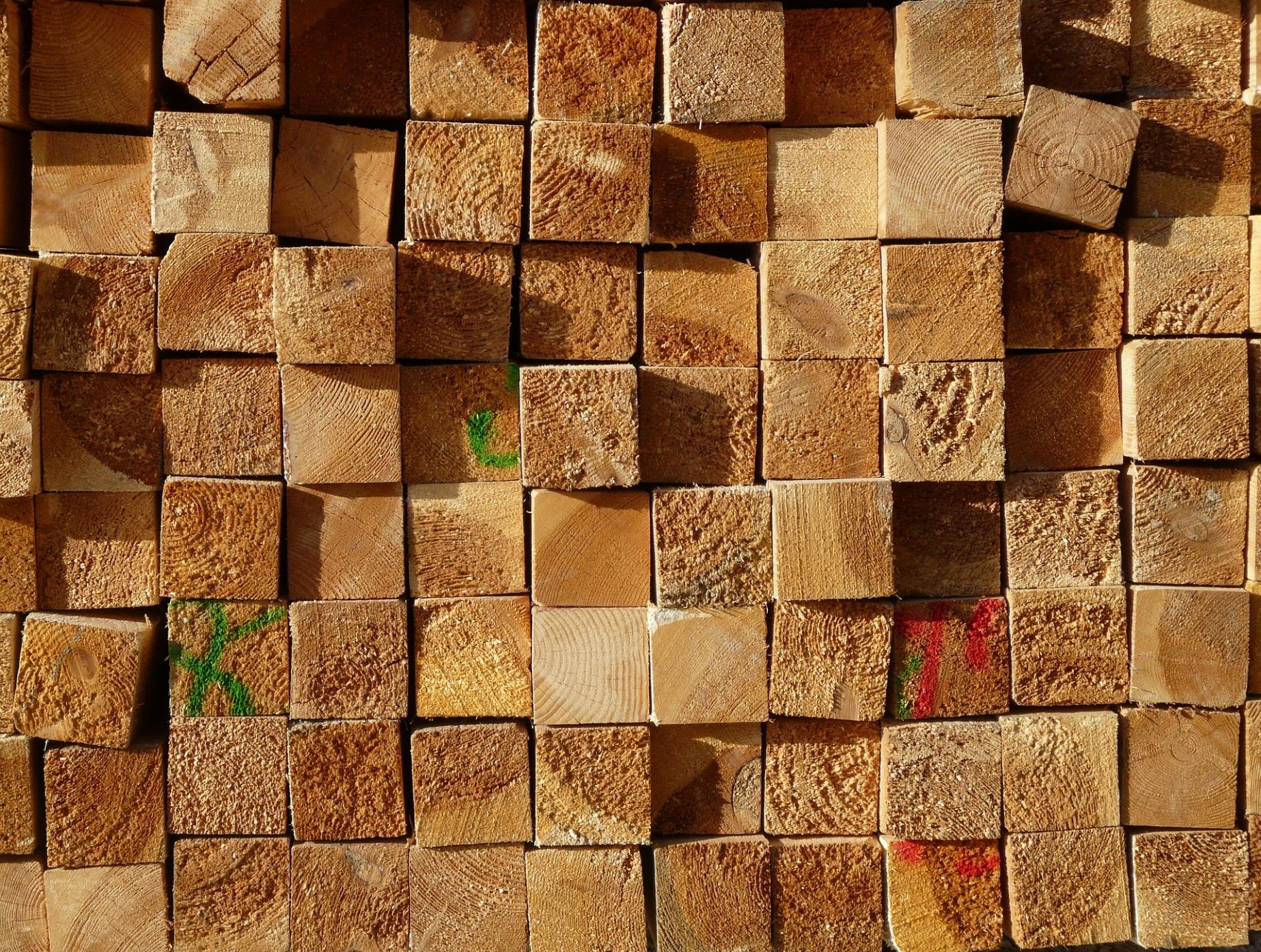 Sådan bruger du dette dokumentDu kan bruge dette dokument som inspiration til, hvordan du udvikler og opbygger en procedure for din egen virksomhed. Vær opmærksom på, at dette er et fiktivt eksempel, og at du skal udvikle din egen procedure, der er skræddersyet til din virksomheds struktur og til de områder, som din certificering dækker.Bemærk venligst, at disse to elementer bliver brugt gennem hele dokumentet:Henvisninger til bestemte punkter i den gældende FSC-standard optræder i parenteser. På denne måde kan du nemt finde rundt i standarden og undersøge baggrunden for de afsnit og elementer, som vi har taget med i proceduren.Tekst skrevet med grønt er ikke en del af procedureeksemplet, men indeholder forklarende noter, information og links, der kan hjælpe dig med at forstå standarden og FSC’s/PEFC’s krav.   Indhold	FSC® & PEFC Chain of Custody-procedure for Virksomhed A/SIntroduktion til proceduremanualenFor at sikre, at vi opfylder alle relevante FSC- og PEFC-krav har Virksomhed A/S udarbejdet denne Chain of Custody (CoC) manual. Manualen er baseret på FSC’s Chain of Custody-standard FSC-STD-40-004 version 3-1 samt PEFC’s standard PEFC ST 2002:2020, og den omfatter alle standardernes relevante krav. Produktionslederen er ansvarlig for, at manualen holdes opdateret og implementeres korrekt (FSC 1.1 a), (PEFC 4.2.1). Manualen er udarbejdet for at hjælpe vores medarbejdere med at:kontrollere materialernes vej fra modtagelse til produktion, opbevaring og forsendelse således at alle FSC- og PEFC-krav opfyldes; ogsikre at vi opfylder de krav, der fremgår i FSC Standard for Chain of Custody Certification FSC-STD-40-004 (Version 3-1) samt PEFC Standard PEFC ST 2002:2020.Virksomhedens baggrundVirksomhed A/S blev grundlagt i 2001 og er et mellemstort møbelproduktionsfirma. I 2021 var virksomhedens totale omsætning 2,4 mio. EUR. Vi har cirka 50 fuldtidsansatte.Vores faciliteter omfatter et råvarelager, tørreovne, et savværk, afrettere samt et produktlager. Mere information om vores virksomhed findes i vores seneste årsrapport.Ansvarsfordeling (FSC 1.1) (PEFC 4.3)Produktionslederen er den primære ansvarshavende for at alle relevante FSC- og PEFC-krav opfyldes (FSC 1.1 a) (PEFC 4.3.2). Produktionslederen er desuden ansvarlig for implementering og opdatering af de dokumenterede procedurer i henhold til certificeringskravene, som er relevante for Virksomhed A/S’ certifikater og de inkluderede anvendelsesområder (FSC 1.1. b) (PEFC 4.1.1). Produktionslederen er også ansvarlig for at sikre, at Virksomhed A/S lever op til FSC’s værdier, som erklæret i vedlagte, underskrevne egenerklæring. Bilag 1. (FSC 1.3)Ansvaret for de forskellige områder uddybes under hvert enkelt punkt i proceduren (FSC 1.1 c) (PEFC 4.3.2). Ansvarsfordelingen er desuden opsummeret i dette skema:Figur 1. Medarbejderes ansvar:Note: Den primære ansvarshavende er ansvarlig for områder, der ikke er angivet i denne tabel.Uddannelse (FSC 1.1) (PEFC 4.5.1)I vores virksomhed er uddannelse i FSC- og PEFC-systemet relevant for alle fuldtidsmedarbejdere. Med udgangspunkt i denne manual tilbydes alle medarbejdere uddannelse i hele CoC-systemet. Den indledende uddannelse finder sted inden hovedevalueringen. Denne suppleres af kortere kurser én gang om året, når vi har fået resultaterne af det eksterne FSC- og PEFC-audit. Nye medarbejdere bliver personligt instrueret i manualen, før de begynder at arbejde. Produktionslederen er ansvarlig for implementeringen af denne uddannelsesprocedure (FSC 1.1 d) (PEFC 4.5.1).For hvert kursus registreres dato, deltagerliste og et kortfattet overblik over de emner, som er blevet behandlet på kurset. Uddannelse af nye medarbejdere dokumenteres i et separat dokument, hvor datoen for uddannelsen noteres, og den nye medarbejder skriver under (FSC 1.1 e) (PEFC 4.2.1).Registrering (FSC 1.1) (PEFC 4.4)For at kunne føre effektivt tilsyn med CoC-systemet registrerer vi alle de forskellige trin og punkter i vores CoC-system. Registeret vil være tilgængeligt digitalt og på papir hos Virksomhed A/S. Vi opbevarer alle optegnelser i mindst fem år (FSC 1.1 e) (PEFC 4.2.1).Figur 2. Overblik over Virksomhed A/S’ registrering af FSC- & PEFC-certifikatets afgrænsningArbejdsmiljø og sikkerhed på arbejdspladsen (FSC 1.4) (PEFC 4.10)Produktionslederen er ansvarlig for at sikre et sundt og sikkert arbejdsmiljø hos Virksomhed A/S.Virksomhed A/S har fastlagt nogle retningslinjer for at sikre et sundt og sikkert arbejdsmiljø. En printet version er tilgængelig på produktionslederens kontor og på opslagstavlen.Virksomhed A/S har en plan for uddannelse af medarbejdere i sundhed og sikkerhed på arbejdspladsen. Alle nye medarbejdere bliver oplært i virksomhedens arbejdsmiljø- og sikkerhedspolitik ved deres indledende orienteringsmøde. Yderligere oplæring finder sted efter behov. Bevis på, at oplæringen har fundet sted, opbevares i mindst fem år.FSC Grundlæggende Krav til Arbejdstagerrettigheder (FSC 1.5, 1.6)Virksomhed A/S har vedtaget og indført en politikerklæring. Vi vælger at lade vores politik være tilgængelig for vores interessenter på vores hjemmeside, og den dækker:BørnearbejdeVirksomhed A/S har ikke ansat medarbejdere, der er under 15 år gamle.Ingen personer under 18 år er ansat i farligt eller tungt arbejde, på nær hvis det er med uddannelsesformål med godkendte nationale love og bestemmelser.Virksomhed A/S forbyder de værste former for børnearbejde. Tvang og tvangsarbejdeMedarbejderforhold er frivillige og baseret på gensidigt samtykke, uden trussel om en straf.Der er ingen beviser på nogen praksis, der indikerer tvang eller tvunget arbejde, inklusive, men ikke begrænsede til, følgende:Fysisk og seksuel voldTvangsarbejdeTilbageholdelse af løn/herunder betaling af arbejdsafgifter ogeller betaling af et depositum for at påbegynde ansættelsenbegrænsning af mobilitet/bevægelsetilbageholdelse af pas og identitetspapirertrusler om anmeldelse til myndighederne.Diskrimination i beskæftigelse og erhvervBeskæftigelses- og erhvervspraksisser er ikke-diskriminerende.Foreningsfrihed og ret til kollektive forhandlingerDet er muligt for vores medarbejdere at etablere eller tilslutte sig arbejdstagerorganisationer efter eget valg.Virksomhed A/S respekterer arbejdstagerorganisationers fulde frihed til at udforme deres vedtægter og regler.Virksomhed A/S respekterer arbejdernes ret til at engagere sig i lovlige aktiviteter relateret til at danne, tilslutte sig eller assistere en arbejdstagerorganisation, eller at afholde sig fra at gøre det samme, og vil ikke diskriminere eller straffe arbejdere for at udøve disse rettigheder.Virksomhed A/S forhandler med lovligt etablerede arbejdstagerorganisationer og/eller behørigt udvalgte repræsentanter i god tro og efter bedste evne for at nå frem til en kollektiv overenskomst.Kollektive overenskomster gennemføres, hvor de findes.Virksomhed A/S vedligeholder en ajourført egenvurdering (se bilag 5). Produktionschefen er ansvarlig for at vedligeholde egenvurderingen. Egenvurderingen udfyldes mindst en gang om året og sendes til certificeringsorganet før audit.Håndtering af klager (FSC 1.7) (PEFC 4.7)Ved modtagelse af klager fra leverandører, kunder eller andre parter i forbindelse med CoC-certificeringen skal det sikres at:Modtagelse af klagen bliver bekræftet over for klageren inden for to uger efter modtagelse af klagen;Der bliver indsamlet informationer for at kunne evaluere klagens omfang og relevans. Klagens genstand og oplysninger om foreslåede tiltag skal undersøges som reaktion på klagen inden for tre måneder. Er der brug for mere tid til at afslutte undersøgelsen, skal klageren og certificeringsorganet underrettes herom;Nødvendige og relevante korrigerende handlinger gennemføres. De fornødne foranstaltninger foretages med hensyn til klager og eventuelle uoverensstemmelser i de processer, der påvirker overensstemmelsen med certificeringskravene;Der formelt kommunikeres med klageren omkring konklusion og eventuel handlingsplan. Certificeringsorganet underrettes, så snart klagen anses som behandlet og lukket.Ikke-overensstemmende produkter (FSC 1.8)Formål med denne procedure: At sikre korrekt håndtering af ikke-overensstemmende produkter.Definition af et ikke-overensstemmende produkt: Et produkt eller materiale, der er mærket med FSC’s varemærke eller er registreret eller solgt med en FSC-anprisning, men hvor en virksomhed er ude af stand til at bevise, at de lever op til FSC’s krav til retmæssig brug af betegnelser og/eller produktmærkater.Handlingsplan:Hvis vi på lageret eller i produktionshallen opdager, at et produkt er ikke-overensstemmende, gør vi følgende:Fjerner omgående FSC-anprisningen fra produktet.Registrerer produktet som ikke-certificeret.Standser omgående al salg af ikke-overensstemmende produkter, der bærer FSC-anprisninger.Hvis et ikke-overensstemmende produkt er blevet solgt med et FSC-anprisning, gør vi følgende:Identificerer alle de berørte kunder og informerer dem om det ikke-overensstemmende produkt inden for tre (3) hverdage;Informerer vores certificeringsorgan om, at vi har gjort ovenstående.Efter disse øjeblikkelige indgreb, gør vi følgende:Identificerer årsagerne til det ikke-overensstemmende produkt.Indfører de nødvendige foranstaltninger for, at problemet ikke gentager sig.Informerer vores certificeringsorgan om de ikke-overensstemmende produkter og den indsats, vi har gjort for at rette fejlen og forebygge lignende tilfælde.Transaktionsverificering (FSC 1.9)Virksomhed A/S støtter transaktionsverificering udført af vores certificeringsorgan og Accreditation Services International (ASI) ved at stille stikprøver på de FSC-transaktionsdata, som vores certificeringsorgan har anmodet om, til rådighed.Fibertest (FSC 1.10)Vi vil støtte fibertest udført af vores certificeringsorgan og ASI ved udlevering af prøver og eksemplarer af materialer og produkter samt oplysninger om artssammensætningen til kontrol efter anmodning.Materialeindkøb (FSC afsnit 2) (PEFC 5.1)Indkøberen er ansvarlig for at indkøbe råvarer, for at verificere gyldigheden og omfanget af leverandørens FSC & PEFC-certifikat, og for at verificere indkøbsdokumenter (FSC 1.1 c) (PEFC 5.1.1).Virksomhed A/S køber materiale fra følgende kategorier til vores produktion af FSC & PEFC-varer (FSC 2.4) se også Bilag 4a og 4b:FSC 100%FSC Mix Credit100% PEFC-oprindelse100% PEFC-certificeretX% PEFC-certificeretRåvarer indkøbes efter anslået behov, som kan udledes af salgsaftalerne. Salgschefen udarbejder salgsaftalerne i Excel. Hvis en kunde ønsker FSC- eller PEFC-certificerede produkter, noterer salgschefen ”FSC-Certificeret eller PEFC-Certificeret” i kommentarfeltet.Indkøberen er ansvarlig for at udarbejde rekvisitioner. Hvis der er brug for certificeret materiale, påføres følgende i bestillingen: ”Det bestilte materiale skal være FSC 100% eller FSC Mix Credit” eller ”Det bestilte materiale skal være minimum X% PEFC-certificeret” (FSC 2.4) (PEFC 4.1.1).Før udarbejdelsen af en rekvisition - og mindst hver 3. måned - skal indkøberen kontrollere, at leverandøren har et gyldigt FSC- eller PEFC-certifikat. Dette gøres i FSC-databasen (https://info.fsc.org/certificate.php) eller i PEFC-databasen (http://www.pefc.dk/home/find-certifikat/certificeret-certifikater/advanced-search). Det skal også bekræftes, at leverandøren har tilladelse til at sælge den type materiale, som vi bestiller (man kan se, hvilke materialer certifikatet dækker, under ”Products”). (FSC 2.2) (PEFC 5.1.2.1). Alle leverandører registreres i FSC-leverandørlisten (bilag 3a) og/eller PEFC leverandørlisten (Bilag 3b) for at give et let overblik over alle leverandører og de vigtigste oplysninger: Firmanavn, kontaktoplysninger, leveret produkt, FSC/PEFC-krav, FSC/PEFC CoC-kode og dato for seneste kontrol. Alle leverandører af råvarer indlæses i vores regnskabsprogram af bogholderen. Det er muligt at udtrykke oplysninger om leverandører af certificeret materiale fra regnskabsprogrammet. Programmet viser også den leverede produkttype (f.eks. tømmer), materialekategori (f.eks. FSC Mix Credit eller 100% PEFC-oprindelse) og leverandørens FSC og/eller PEFC-certifikatkode.(Til orientering: Det er ikke et PEFC-krav at have PEFC CoC-koden og PEFC-kravet på både forsendelsesdokumenterne eller fakturaen; det er tilstrækkeligt, hvis det er angivet på et af dokumenterne, og materialet kan knyttes til dette dokument, f.eks. indkøbsordrenummer eller emballagenummer).Varemodtagelse og lager (FSC afsnit 2.3, 3.1, 4.2) (PEFC 5.1)Den vagthavende værkfører har ansvaret for at varemodtage materiale og for at kontrollere informationerne på følgesedlerne.Produktionsassistenten har ansvaret for at skrive de korrekte mængder ind i regnskabsprogrammet og for at kontrollere, at fakturaerne stemmer overens med følgesedlerne (FSC 1.1. c, 2.3)Materialerne bliver leveret af lastbiler til vores lager, hvor arbejdslederen modtager det. Når materiale bliver leveret som certificeret, skal arbejdslederen kontrollere følgende (FSC 2.3) (PEFC 5.1.1):At materialekategorien fremgår af følgesedlen som enten FSC 100%, FSC Mix Credit, 100% PEFC-oprindelse, 100% PEFC-certificeret eller X% PEFC-certificeret (Minimum 70%). At leverandørens CoC-kode på følgesedlen er korrekt (f.eks. NC-COC-123456). Man kan finde leverandørernes koder i leverandørlisten i bilag 3a og 3b.At mængden og kvaliteten af det leverede materiale stemmer overens med ordren og med informationerne på følgesedlen.Når det er blevet bekræftet, at materialet er certificeret, og at det stemmer overens med bestillingen – dvs. overholder ovennævnte krav - sørger arbejdslederen for, at materialet bliver læsset af på lageret. Arbejdslederen sætter herefter et mærkat med bogstaverne ”FSC” eller ”PEFC” på alle paller med certificeret materiale, så det tydeligt kan skelnes fra det ikke-certificerede materiale. Vi holder ikke FSC 100% og FSC Mix Credit adskilt, idet vi bruger den laveste fællesnævner, FSC Mix Credit, ved salg af certificerede varer (FSC 3.1, 5.9, 9.3). Vi adskiller ikke 100% PEFC-oprindelse og X% PEFC-certificeret (minimum 70%) materialer, da vi sælger alle materialer med X% PEFC-certificeret anprisning (PEFC 6.2.2). Vi sikrer os at FSC- og PEFC-materiale holdes adskilt (FSC 3.1) (PEFC 6.2.1.2).Hvis det leverede materiale ikke lever op til et eller flere af punkterne ovenover, kan det ikke godkendes som certificeret. I sådanne tilfælde får det ikke vores eget FSC- eller PEFC-mærkat. For at undgå forvirring fjerner vi mærkater, som leverandøren eventuelt selv har sat på (FSC 3.1). Ved hver arbejdsdags slutning sørger arbejdslederen for at aflevere alle følgesedler på kontoret. Her registrerer produktionsassistenten det modtagne materiale i regnskabsprogrammet, så det regnes sammen med den eksisterende varebeholdning. Når vi får tilsendt en faktura, skal produktionsassistenten tjekke, at fakturaen indeholder de informationer, som fremgår ovenover. Mangler der oplysninger, kan materialet ikke bruges som certificeret, og certificeringsstatus skal fjernes både fra pallerne og i regnskabsprogrammet.Varehåndtering og implementering af transfersystem (FSC afsnit 3 og 9) (PEFC 6.2)Virksomhed A/S bruger transfersystemet til at producere FSC-certificerede produkter, og den fysiske adskillelsesmetode til at producere PEFC-certificerede produkter. Vi holder alle materialer, der skal bruges til FSC-produktion, fysisk adskilt fra PEFC- og/eller ikke-certificerede materialer, både under varemodtagelse, bearbejdning, pakning og forsendelse.Produktionslederen, som udarbejder produktionsordrer, er ansvarlig for, at det materiale, der skal bruges til fremstillingen af FSC- eller PEFC-certificerede produkter, tydeligt markeres som sådan. I PEFC-produktion bruger vi PEFC-certificeret, ikke-PEFC-anprist (andet materie) bliver ikke brugt (PEFC 5.1.2.2).Det er arbejdslederens ansvar at sikre, at der til bestillinger af certificerede produkter udelukkende benyttes certificerede materialer.Ved hver arbejdsdags slutning opgøres mængden af det materiale, der er blevet brugt til produktion i løbet af dagen. Produktionslederen trækker denne mængde fra beholdningen i databasen.Certificeret materiale bearbejdes altid adskilt fra ikke-certificeret materiale, dvs. på separate paller og ad forskellige omgange.Efter den første bearbejdning bliver der sat grønne pallesedler med bogstaverne ”FSC” eller ”PEFC” på pallerne for at sikre, at man tydeligt kan skelne mellem certificeret og ikke-certificeret materiale gennem hele produktionen.Alle medarbejdere deler ansvaret for at sikre, at ikke-certificeret materiale ikke blandes sammen med det certificerede til bestillinger, hvor den grønne palleseddel bliver brugt (det er i orden at bruge FSC- og PEFC-certificeret materiale til ikke-certificerede produkter).Fordi vi altid sælger alle FSC-certificerede produkter som FSC Mix Credit, er det tilladt at blande materiale mærket FSC 100% med FSC Mix Credit (FSC 8.3). Vi sælger også PEFC-certificerede produkter som X% PEFC-certificeret, det er tilladt at blande 100% PEFC-oprindelse og X% PEFC-certificeret (minimum 70%) (PEFC 6.2.1).Når et produkt er færdigt, skal pallesedlen gives til arbejdslederen i produktionsafdelingen, som indfører produktinformationen i databasens lagerliste over færdige produkter (FSC 4.2).Volumenkontrol (FSC afsnit 4) (PEFC 4.4.1)Produktionslederen har det overordnede ansvar for volumenkontrol. Bogholderen har ansvaret for årligt at udarbejde en korrekt volumenopgørelse (1.1 c).Produktionslederen har ansvar for følgende:At mængden af det modtagne materiale, som kan aflæses af følgesedlerne, noteres under “råvarebeholdning” i regnskabsprogrammet (FSC 4.2) (PEFC 4.4.1).At produktionsassistenten dagligt aflæser produktionsrapporten og noterer mængden af det materiale, der er blevet brugt til produktion i løbet af en dag. Mængden trækkes fra råvarebeholdningen i regnskabsprogrammet (FSC 4.2) (PEFC 4.4.1).At den mængde færdige produkter, der er angivet i produktionsrapporten, registreres i lagerlisten over færdige produkter (FSC 4.2) (PEFC 4.4.1).At opdatere spildprocentudregningerne ud fra volumenoptælling over de seneste seks måneder mindst en gang i kvartalet. Konversionsfaktoren udregnes således:  konverteringsfaktor = færdige produkter produceret på en måned / råmaterialer brugt til produktionen. Vi udregner konverteringsfaktoren for hele produktionsprocessen (FSC 4.1).At kontrollere at mængden af certificerede færdige produkter, vi har solgt, stemmer overens med mængden af råvarer, som vi har købt og brugt i produktionen, og at sammenholde dette med konverteringsfaktoren. Dette skal ske mindst en gang i kvartalet (FSC 4.2) (PEFC 4.4.1).Bogholderen har ansvar for følgende:At slette produkter fra lagerlisten, når de er blevet afsendt, og der er blevet udskrevet en faktura (FSC 4.2) (PEFC 4.4.1).At købt og solgt materiale kan sorteres efter sælger/køber, FSC- eller PEFC-materialekategori og dato i regnskabsprogrammet.Virksomhed A/S bruger altid en separat regnskabskode, der begynder med bogstavet F, til FSC certificeret materiale, og P til PEFC-certificeret materiale. På denne måde kan man altid skelne mellem FSC-certificeret, PEFC-certificeret og ikke-certificeret materiale (FSC 4.2).I regnskabsprogrammet kan man udtrække informationer om mængden af indkøbte FSC- eller PEFC-råvarer, hvor FSC- eller PEFC-betegnelserne fremgår af følgeseddel og faktura, ved at udvælge de resultater, hvis regnskabskode begynder med F eller P (som står for certificeret materiale) (FSC 4.2) (PEFC 4.4.1).Hvert år i januar skal bogholderen udarbejde en volumenoversigt for de seneste 12 måneder, hvor følgende mængder er opgjort og fremgår for hver leverandør eller køber for hver kalenderår: mængde modtaget, mængde brugt til produktion, råmateriale på lager, solgte produkter, færdige produkter på lager. Opgørelsen skal sendes til produktionslederen, som sender informationen videre til vores certificeringsorgan forud for audit (FSC 4.4).Salg og levering (FSC afsnit 5) (PEFC afsnit 5.2)Alle de produkter, vi sælger som certificerede, bliver solgt med betegnelsen “FSC Mix Credit” eller ”X% PEFC-certificeret”. Salgsbetegnelsen er således altid det samme (FSC 5.1) (PEFC 5.2.1).Når varer bliver lastet for at blive sendt ud til en kunde, skal arbejdslederen udarbejde et fragtbrev. Følgesedler for certificerede produkter skal indeholde Virksomhed A/S’ FSC- eller PEFC-CoC-kode og betegnelsen ”FSC Mix Credit” eller ”X% PEFC-certificeret”. Denne information bliver automatisk genereret på fakturaen vha. databasen, når man vælger den korrekte produkttype (FSC 5.1) (PEFC 5.2.1).En kopi af følgesedlen skal overdrages til bogholderen, som herudfra udarbejder en faktura. Fakturaer for certificerede varer skal indeholde følgende informationer (FSC 5.1) (PEFC 5.2.1):a) Navn og kontaktoplysninger på Virksomhed A/S – står i fakturaskabelonen.b) Navn og adresse på kunden – den pågældende køber vælges i databasen.c) Dato for udstedelse af dokumentet – noteres af bogholderen.d) Beskrivelse af produktet – her vælges den samme produktkode som på følgesedlen.e) Antallet af de solgte produkter – noteres af bogholderen ud fra følgesedlen.f) Virksomhed A/S’ FSC- eller PEFC-CoC-kode; den fremgår automatisk, hvis man vælger skabelonen for certificerede varer.g) En FSC- eller PEFC-betegnelse (f.eks. FSC Mix Credit). Betegnelsen afhænger af produktet, og den korrekte betegnelse fremgår automatisk, når man vælger den pågældende certificerede produkttype fra databasen. Faktura og følgeseddel må udelukkende omhandle enten certificerede varer eller ikke-certificerede varer. Dvs. at hvis der sendes både certificerede og ikke-certificerede varer til en kunde, skal der laves en separat følgeseddel og faktura for hhv. certificerede og for ikke certificerede varer. Materialet kan altid identificeres på FSC-labels og pallenumre, der fremgår af følgesedlen. Adgang til lovpligtige oplysninger (FSC afsnit 6.1 b)Formål med denne procedure: At sikre at oplysninger om oprindelse og træsorter er tilgængelige og kan stilles til rådighed for vores kunder.Handlingsplan: Indkøb:Når vi køber FSC- eller FSC Controlled Wood-certificerede produkter, beder vi leverandøren om at oplyse om træart og det land hvori det er fældet. Hvis handelsbetegnelsen dækker over flere forskellige videnskabelige navne, skal det videnskabelige navn benyttes.Vi kræver af vores leverandører, at de omgående informerer os, hvis der sker ændringer i hvilken træsort, de benytter, og hvilket land, træet er fældet i.Vi formidler disse krav til vores leverandører både direkte og i aftaler.Optegnelser og kommunikation med kunder:Vi noterer oplysninger om træart og oprindelsesland i lagerlisten.Hvis et produkt indeholder flere forskellige træarter eller materiale fra forskellige lande, noterer vi alle arter og alle lande.Salg:Vi oplyser om træart og oprindelsesland i ordrebekræftelsen. Vi informerer vores kunder øjeblikkeligt, hvis der sker ændringer i et produkts sammensætning mht. træart og/eller oprindelsesland. Handels- og toldlovgivning (FSC afsnit 6.1 a)Formål med denne procedure: At sikre, at alle relevante handels- og toldlove bliver overholdt, når der eksporteres produkter med FSC-anprisninger. Handlingsplan: Import af produkter: Vi vil så vidt muligt undgå at købe produkter gennem virksomheder i lande, der bliver brugt som skattely, og at deltage i andre økonomiske transaktioner, som bidrager til skattesnyd i de lande, hvor produkterne bliver fremstillet. I de tilfælde, hvor vi ikke kan undgå at handle med lande, som bliver brugt som skattely, undersøger vi, om dette er i strid med handelslovgivningen i leverandørens land.Vi kontrollerer, at produkter er klassificeret korrekt på de officielle toldpapirer mht. kvalitet, sort og mængde. Hvis dette ikke er tilfældet, sørger vi for at få rettet tolddeklarationen.Produkter skal eksporteres lovligt fra eksportlandet. Vi undersøger lovgivningen i eksportlandet. Vi kontrollerer, at der forefindes bevis på, at toldafgifterne er blevet betalt.Hvis nogen af sorterne i et produkt står på CITES-listen over truede træsorter, kontroller vi, at der foreligger en gyldig CITES-licens.Hvis eksportlandet har et EU-godkendt Timber Legislation Assurance System (TLAS) under FLEGT-programmet, skal der foreligge en gyldig FLEGT-licens for produktet. Eksport af produkter: Vi vil ikke handle med virksomheder i lande, der bliver brugt som skattely, eller deltage i andre økonomiske transaktioner, der har til formål at undgå lovpligtige skatter og afgifter.Vi kontrollerer, at produkter er klassificeret korrekt på de officielle toldpapirer mht. kvalitet, sort og mængde.Vi eksporterer kun produkter, der kan eksporteres lovligt.Vi sørger for, at alle relevante eksport- og toldafgifter bliver betalt til tiden.Hvis et produkt indeholder en sort, der står på CITES-listen over truede træarter, anskaffer vi en gyldig CITES-licens for leveringen.Eksport fra lande med et godkendt FLEGT TLAS-system til EU: Der skal foreligge en gyldig FLEGT-licens for produktet. Produktgrupper (FSC afsnit 8) (PEFC 5.1.2.2, 4.2.1 b, 4.4.1)Vi har udarbejdet en produktgruppeliste i overensstemmelse med FSC’s krav. Se bilag 4a. Der bliver beskrevet i produktgruppelisten, hvilke produkter, vi kan producere som certificerede, og specificeret hvilke produkter, vores certificering dækker. Alle vores produkter, der sælges som FSC-certificerede, sælges med anprisningen ’FSC Mix Credit’ og derfor er vores salgsmærkning altid den samme (FSC 5.1). Produktgruppelisten hjælper vores medarbejdere, kunder, leverandører og andre interessenter til at forstå, hvad vores FSC-system indebærer (FSC 8.1, 8.3).Vi har udarbejdet en produktgruppeliste i overensstemmelse med PEFC’s krav. Se bilag 4b. Der bliver beskrevet i produktgruppelisten, hvilke produkter, vi kan producere som certificerede, og specificeret hvilke produkter, vores certificering dækker. Produktgruppelisten hjælper vores medarbejdere, kunder, leverandører og andre interessenter til at forstå, hvad vores PEFC-system indebærer (PEFC 5.1.2.2, 4.2.1 b, 4.4.1).Produktionslederen er ansvarlig for, at produktgruppelisterne bliver opdateret, og at de er offentligt tilgængelige på vores hjemmeside (FSC 8.3).Brug af FSC’s varemærker (FSC afsnit 12)FSC’s varemærker omfatter: 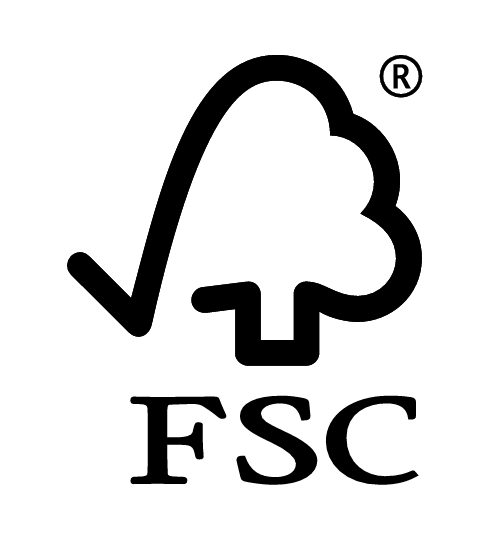 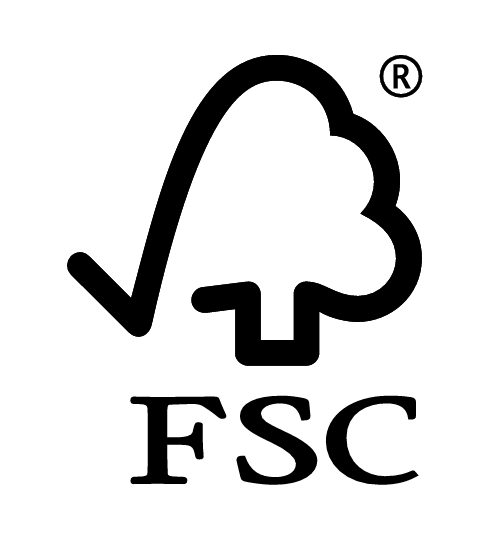 FSC-logoetNavnet Forest Stewardship Council®Forkortelsen ’FSC’’Forests for All Forever’-varemærket’Forests For All Forever’ – logo med tekstFølgende procedure gælder for alle fire varemærker:Virksomhed A/S bruger FSC’s varemærker på produkter, og de må også bruges til at markedsføre certificerede produkter. Salgschefen er ansvarlig for brugen af varemærkerne (FSC 1.1 c).Før vi bruger nogen af varemærkerne, sender vi designet eller markedsføringsmaterialet til godkendelse hos vores certificeringsorgan. Dette gælder også materiale, hvor logoet ikke indgår, men hvor vi kun bruger navnet FSC eller Forest Stewardship Council, f.eks. i pressemeddelelser.(Bemærk! Et alternativ til at indsende hvert design til godkendelse hos certificeringsorganet, kan et system til forvaltning af varemærkebrug implementeres)Virksomhed A/S skal reproducere FSC on-product og off-product mærker ved at bruge vores unikke varemærkelicenskode. Elementer kan også bruges separat.Vi bruger ikke FSC-mærkerne på produkter, der også er blevet mærket af andre kontrolordninger for skovbrug. Når vi bruger FSC-mærket på produkter, sørger den ansvarshavende for, at mærket er tydeligt synligt på produktet.Vi sætter kun FSC-mærket på produkter, som er købt af forhandlere, hvor en af disse anprisninger fremgår af både fakturaer og følgesedler (FSC 2.4, tabel B):Da Virksomhed A/S sælger alt materiale som FSC Mix Credit, bruger vi udelukkende labelen ”FSC Mix”.Alle godkendelser af brugen af varemærker bliver opbevaret i mindst 5 år.Den relevante kontaktperson for certificeringsorganet for at opnå logo-godkendelse er: [navn], [e-mail-adresse].Styresystem for varemærkebrugVores organisation implementerer vores eget styresystem for håndtering af varemærkebrug for at sikre, at alle varemærker er godkendt, før de offentliggøres.Vores system dækker kun brug af off-product-mærkning, hvor Hr. Jensen har det overordnede ansvar og autoritet for organisationens overensstemmelse og kontakten med NEPCon vedrørende brug af varemærker.Hr. Nielsen og Fru Hansen er blevet uddannet i FSC's varemærkebrug og fungerer som vores interne godkendere. Deres viden er blevet bekræftet og godkendt af NEPCon.De udsteder interne godkendelser baseret på dette styresystem. Herudover vil Hr. Jensen sørge for årlige oplæringer om den opdaterede version af vores procedurer for at sikre kvaliteten og rigtigheden ved implementering af styresystemet for varemærkebrug.Proceduren for at få godkendt ny brug af TMK off-product er:Send en email, hvor designet er vedhæftet til Hr. Nielsen og/eller Fru Hansen.Så vil Hr. Nielsen og/eller Fru Hansen se på det og sende en email tilbage til digEmail-emnet vil være: Godkendelse nr (3 cifre) CoC TMK ddmmyyAlle vores godkendelser bliver gemt i en mappe (FSC TMK godkendelser) i vores IT-system og opbevares i mindst fem (5) år. Forud for hver ny brug af FSC on-product brug vil Hr. Jensen sikre, at varemærkeanvendelsen er godkendt eksternt af vores certificeringsorgan NEPCon – Preferred by Nature.(OBS: Inden brug af et internt kontrolsystem skal I demonstrere en god forståelse af de pågældende krav ved at indsende et tilstrækkeligt antal konsekutive korrekte godkendelsesanmodninger til certificeringsorganet for hver type tilsigtet anvendelse (f.eks. organisationer, der kontrollerer både mærkning (on-productI) og markedsføring (off-product) skal indsende anmodninger om hver). Det er efter skøn fra certificeringsorganet at afgøre, hvornår organisationen har vist en god historik af indsendelser. Bemærk venligst, at online FSC Trademark Training Course for Certificate Holders anbefales.For at kunne benytte et styresystem for varemærkebrug skal organisationen have standard FSC-STD-50-001 v 2.1 under certifikatets omfang. Systemet skal, med alle de betingelser, der er angivet i bilag A til standarden, godkendes af certificeringsorganet, før organisationen kan begynde at bruge den.)Brug af PEFC’s varemærker (PEFC afsnit 5.3)Virksomhed A/S bruger PEFC’s varemærker på PEFC-certificerede produkter, og de må også bruges til at markedsføre certificerede produkter. Formanden og salgschefen skal til enhver tid være bekendt med de gældende krav til PEFC-logoet i henhold til standarden PEFC ST 2001:2020 (PEFC 6.2.1)Der anmodes om en logolicens fra vores lokale PEFC-kontor før den første brug af PEFC-logoet (5.3.2).Virksomhed A/S sørger for, at vores unikke licenskode til varemærket fremgår på det dertil beregnede sted i logoet, når vi bruger PEFC-mærkerne på varer og i markedsføringsmateriale.Vi bruger ikke PEFC-mærkerne på produkter, der også er blevet mærket af andre kontrolordninger for skovbrug. Når vi bruger PEFC-mærket på produkter, sørger den ansvarshavende for, at mærket er tydeligt synligt på produktet.Vi sætter kun PEFC-mærket på produkter, som er købt af forhandlere, hvor en af disse betegnelser fremgår af både fakturaer og følgesedler:X% PEFC-certificeret (minimum 70%)Outsourcing (FSC afsnit 13) (PEFC 4.9)Virksomhed A/S vil kun bruge underleverandører til forberedelsen af Virksomhed A/S-indkøbte FSC- og PEFC-materialer, når Virksomhed A/S ikke har kapaciteterne til at gøre det. Alle materialer skal returneres til Virksomhed A/S for endelig fremstilling og påføring af etiket.Før virksomheden indgår forretninger med en ny underleverandør, kontrollerer Virksomhed A/S deres status i FSC-databasen. Hvis underleverandørens status er opført som ”suspenderet og blokeret” eller ”opsagt og blokeret”, vil Virksomhed A/S ikke anvende underleverandøren til outsourcing relateret til FSC-certificerede materialer.Hvis Virksomhed A/S outsourcer FSC-aktiviteter, skal FSC Virksomhed A/S underskrive en outsourcingsaftale (bilag 6) med alle ikke-FSC-certificerede underleverandører (FSC 13.4). I PEFC-systemet skal Virksomhed A/S have en skriftlig aftale med alle underleverandører, som aktiviteter er blevet outsourcet til (PEFC 4.9.2).Virksomhed A/S inkluderer outsourcede virksomheder/underleverandører i deres FSC grundlæggende krav til arbejdstagerrettigheder egenvurdering (FSC 1.6).Outsourcingsprocessen er dækket af denne procedure, og Virksomhed A/S underleverandører er inkluderede i de interne audit-procedurer (PEFC 4.9.1, 4.9.2).Forud for outsourcing af aktiviteter til en ny underleverandør, vil Virksomhed A/S informere Preferred by Nature om den outsourcede aktivitet, navn og kontaktdetaljer for underleverandøren (FSC 13.3).Virksomhed A/S vil levere materialet til underleverandøren for at dække outsourcing-arrangementet og sikrer, at materialet spores og kontrolleres og ikke blandes med andre materialer. Virksomhed A/S bevarer det juridiske ejerskab af materialet under outsourcing (FSC 13.6) (PEFC 4.9.2).Den ajourførte liste over underleverandører for FSC-systemet vil blive vedligeholdt i Bilag 6a, og for PEFC-systemet i Bilag 6b.Årligt eksternt FSC- og PEFC-auditInden det årlige eksterne FSC- og PEFC-audit skal følgende dokumentation klargøres og sendes til vores kontaktperson hos vores certificeringsorgan:Opdateret FSC- og PEFC-procedure;Opdateret dokumentation for afviklet uddannelse (bilag 2);Opdateret leverandørliste (bilag 3a og 3b); Årlig volumenoversigt, der som minimum skal indeholde følgende informationer opgjort for hver FSC-produktgruppe, -produkttype og -materialekategori:Indkøbt/modtaget inputInput anvendt til produktionInputmateriale stadig i lagerbeholdningSolgt outputOutputmateriale stadig i lagerbeholdningFSC grundlæggende krav til arbejdstagerrettigheder egenvurderingOutsourcingsaftaler (hvis relevant);Liste over underleverandører (hvis relevant).Internt PEFC-audit (PEFC 4.6)Produktionschefen er ansvarlig for at udføre et internt audit af virksomhedens CoC-system. Det interne audit vil som minimum blive udført årligt og før det indledende audit.Følgende punkter auditeres som minimum:Stikprøvekontrol af indgående følgesedler og fakturaer siden sidste interne/eksterne audit. Kontrol af korrekt angivelse af PEFC-oplysninger (CoC-kode og Materialekategori) i henhold til leverandørliste og produktgruppeliste.Stikprøvekontrol af udgående følgesedler og fakturaer siden sidste interne/eksterne audit. Kontrol af korrekt angivelse af PEFC-oplysninger (egen CoC-kode og Materialekategori) i henhold til indkøbt vare.Interviews af ansatte i berøring med virksomhedens sporbarhedssystem. Sikre at alt relevant personale har kendskab til og forståelse for relevante dele af virksomhedens sporbarhedssystem, og at tilstrækkelig uddannelse er gennemført og dokumenteret i uddannelsesloggen.Der udarbejdes et referat (bilag 4) af det interne audit, som dokumenterer:Navn på intern auditorDato for auditNavne og funktioner på interviewet personale.Konklusion på audit (inklusive en beskrivelse af afvigelser (NCRs) og observationer)Korrigerende handlinger implementeret for at håndtere NCRs (hvad er der foretaget for at rette eventuelle fejl og hvordan sikres det at fejlen ikke opstår igen?)Ledelsens underskriftAfvigelse og korrigerende handling (PEFC 4.8)Når en afgivelse identificeres gennem intern eller ekstern audit, skal Virksomhed A/S:reagere på afvigelsen og, som relevant:træffe foranstaltninger til at kontrollere og korrigere denhåndtere konsekvenserneevaluere behovet for foranstaltninger til at eliminere grunden til afvigelserne for at det ikke sker igen eller sker et andet sted, ved at:gennemgå afgivelsenbestemme grundene til afvigelsenbestemme om lignende afvigelser eksisterer, eller potentielt kunne opståimplementere nødvendige foranstaltningergennemgå effektiviteten af enhver foretaget foranstaltningforetage ændringer til forvaltningssystemet, hvis nødvendigtVirksomhed A/S vedligeholder dokumenteret information om alle afvigelser og resultaterne af foranstaltningerne.PEFC Due Diligence System (PEFC afsnit 7)Vi er pålagt at implementere et Due Diligence System (DDS), i henhold til kravene i PEFC-standarden. Se beskrivelse herunder:Der accepteres udelukkende PEFC-certificeret materiale som input til PEFC-produktgrupper. Derfor behøver vi ikke at foretage en risikovurdering, og vi kan anse risikoen for, at dette materiale stammer fra kontroversielle kilder, for ubetydelig.Der skal sikres adgang til informationer om hugstlandet og træarter. Efter anmodning vil vi give disse oplysninger til PEFC-certificerede og ikke-certificerede enheder længere nede i forsyningskæden. Hvis vi ikke har de ønskede oplysninger, vil anmodningen blive videresendt til vores leverandør.Leverandører skal underskrive en aftale om vores adgang til informationer om træart og hugstland.OBS: Information om arter og oprindelse behøver ikke nødvendigvis at være eksakt for hver enkelt produktleverance. Det er tilstrækkeligt, at vi har adgang til information om produkternes potentielle oprindelser samt en liste over arter, som kan være inkluderet i produkterne. Hvis der er interne eller eksterne begrundede bekymringer om oprindelsen af materiale fra kontroversielle kilder, vil vi følge op på disse bekymringer i henhold til Bilag 1, 4 i PEFC Chain of Custody Standarden. Sideløbende med denne procedure har vi en forpligtelse til at dække alle skov- og træbaserede materialer, der anvendes på vores anlæg, for at sikre, at vi foretager yderligere undersøgelser, hvis vi får besked eller har modtaget en begrundet bekymring om, at disse materialer stammer fra ulovlige kilder. Vores leverandører og vores undersøgelse skal verificere, at det leverede materiale har ”ubetydelig risiko” for at stamme fra ulovlige kilder (kontroversielle kilder).BEMÆRK: Dette krav gælder ikke blot vores PEFC-produktgrupper omfattet af certifikatet, men alle materialer, som vi håndterer.Hvis en tredjepart rejser mistanke mod os om, at en af vores leverandører ikke overholder lovkrav og andre aspekter vedrørende kontroversielle kilder, vil disse beskyldninger blive undersøgt, og hvis de viser sig at være velbegrundede, vil en (re)vurdering af risikoen blive foretaget ELLER leverandøren vil blive udelukket fra at levere PEFC-certificerede materialer.Hvis der foreligger en rimelig mistanke om overtrædelse, vil alt materiale, der tidligere ikke er blevet medtaget i risikovurdering, blive vurderet i henhold til kravene i standarden, eller også vil materialet blive udelukket som input til PEFC-produktgrupper.Bilag 1: Virksomhedens politik for Association med FSC____________________________________By, Dato____________________________________________________________For Organisationen(Angiv organisationens og repræsentantens fulde navn, autoriseret underskrift, og hvis det er relevant, organisationens stempel)Bilag 2: UddannelseslogFølgende medarbejdere har modtaget træning vedrørende vores FSC- og PEFC-certificering samt denne Chain of Custody-procedure:Bilag 3a: FSC LeverandørlisteDenne liste verificeres minimum hver 3. måned via http://info.fsc.orgUdskrifter fra http://info.fsc.org kan anvendes som dokumentation.Bilag 3b: PEFC Leverandørliste	(Verificeres hver 3. måned via http://register.pefc.cz/search1.asp)Bilag 4a: FSC Produktgruppeliste  Dato:  
Vær opmærksom på at visse felter har drop-down menuer. Alt, du skal gøre, er at vælge de rigtige informationer.Bilag 4b: PEFC Produktgruppeliste*Se PEFC produkttyper og -kategorier på listen herunder.Bilag 5: FSC & PEFC OutsourcingaftaleOutsourcingaftale til brug for virksomheder omfattet af Chain of Custody-certificeringVirksomheder, der er omfattet af en Chain of Custody (CoC) certificering, er berettigede til at forarbejde og videresælge FSC- og PEFC-certificerede træprodukter med FSC- eller PEFC-deklaration. Der kan opstå situationer, hvor certificerede virksomheder har behov for at outsource visse serviceydelser, der indgår i fremstillingen af certificerede produkter, til underleverandører. CoC-certificerede virksomheder har mulighed for at foretage en sådan outsourcing under forudsætning af, at der indgås en skriftlig aftale mellem den certificerede virksomhed og underleverandøren (jf. aftaleformularen nedenfor).Certificeret virksomhed (navn)		: _________________________________________Certificeringsnummer (CoC-kode)	: _________________________________________Som CoC-certificeret virksomhed erklærer jeg mig indforstået med følgende vilkår for at outsource forarbejdning og/eller håndtering af FSC- og/eller PEFC-certificerede produkter:At alle certificerede produkter, der sendes til underleverandøren, skal være tydeligt mærkede som certificerede (maling, palleseddel, mærkat el.lign.), og alle tilhørende dokumenter (ordresedler, pakkelister, følgesedler el.lign.) skal tydeligt oplyse, at de leverede varer er certificerede.At de certificerede produkter forbliver den certificerede virksomheds ejendom mens produkterne forarbejdes/håndteres hos en ikke-certificeret part.At det skal sikres, at det udelukkende er de leverede certificerede produkter, der indgår i den outsourcede produktion, og at underleverandøren ikke lader ikke-certificeret træ indgå i produktionen. At det skal sikres, at underleverandøren er fuldt ud bekendt med de forhold, der fremgår af denne aftale. At den årlige afrapportering af certificeret produktion skal beskrive tid og sted for outsourcet produktion samt dokumentere de mængder, der er afsendt til og modtaget fra underleverandøren. At det årlige interne PEFC-audit også omfatter aktiviteterne hos underleverandører.Kopi af denne aftale skal sendes til Preferred by Nature.Virksomhedens repræsentant (navn)	: _________________________________________Dato og underskrift	: _________________________________________Underleverandør (navn): _________________________________________Adresse			: _________________________________________Postnr. og By		: _________________________________________Som underleverandør erklærer jeg mig indforstået med, at forarbejdningen af certificerede produkter sker på følgende vilkår:At det sikres, at vi kan overholde og opfylde alle gældende certificeringskrav og FSC- og/eller PEFC-certifikatindehaverens procedurer i forbindelse med den outsourcede aktivitet og FSC’s grundlæggende krav til arbejdstagerrettigheder.At det sikres, at det udelukkende er de certificerede produkter, der leveres fra ovennævnte certificerede firma, der indgår i den outsourcede produktion (medmindre andet er aftalt mellem organisationerne), og at der ikke indgår ikke-certificeret træ i produktionen. At det skal sikres, at det udelukkende er de certificerede produkter, der leveres fra ovennævnte certificerede firma, der forarbejdes og returneres som certificerede varer (medmindre andet er aftalt mellem organisationerne).At FSC/PEFC-certificerede råvarer, der tilføres den outsourcede produktion, skal faktureres til det certificerede firma som øvrigt FSC/PEFC-salg (materialebeskrivelse, mængde, underleverandørens FSC eller PEFC CoC-kode og FSC eller PEFC Materialekategori) At alle certificerede produkter, der sendes retur til det certificerede firma skal være tydeligt mærkede som certificerede (maling, palleseddel, mærkat el.lign.), og alle tilhørende dokumenter (ordresedler, pakkelister, følgesedler el.lign.) skal tydeligt oplyse, at de leverede varer er certificerede.At opgaver ikke udliciteres til andre underleverandører.At alle outsourcingsprocesser leveres under vort eget godkendte FSC/PEFC-sporbarhedssystem (Kun relevant hvis underleverandøren er FSC/PEFC-CoC-certificeret).At ville udlevere relevante oplysninger på forespørgsel fra Preferred by Nature.Når FSC/PEFC-mærkning er en del af outsourcing-aftalen, anvendes organisationens FSC/PEFC-licenskode. Underleverandørens repræsentant (navn): _________________________________________Dato og underskrift: ___________________________________________________________Bilag 6a: FSC UnderleverandørlisteBilag 6b: PEFC UnderleverandørlisteBilag 7: Internt audit referatBilag 8: FSC grundlæggende krav til arbejdstagerrettigheder egenvurdering (FSC 1.6, Afsnit 7 i Standarden) Spørgsmål brugt til at udføre egenvurderingen:  FSC grundlæggende krav til arbejdstagerrettighederBekræftelse: Jeg, , bekræfter hermed, at følgende erklæringer er sande og korrekte efter min bedste overbevisning, og jeg erkender, at en bevidst falsk erklæring kan medføre suspension eller ophævelse af certifikatet eller manglende udstedelse af certifikatet. ___________________				___________________ Navn							DatoBørnearbejdeTvunget arbejdeForskelsbehandling i arbejds- og ansættelsesforhold Foreningsfrihed og retten til kollektive forhandlinger   Om os	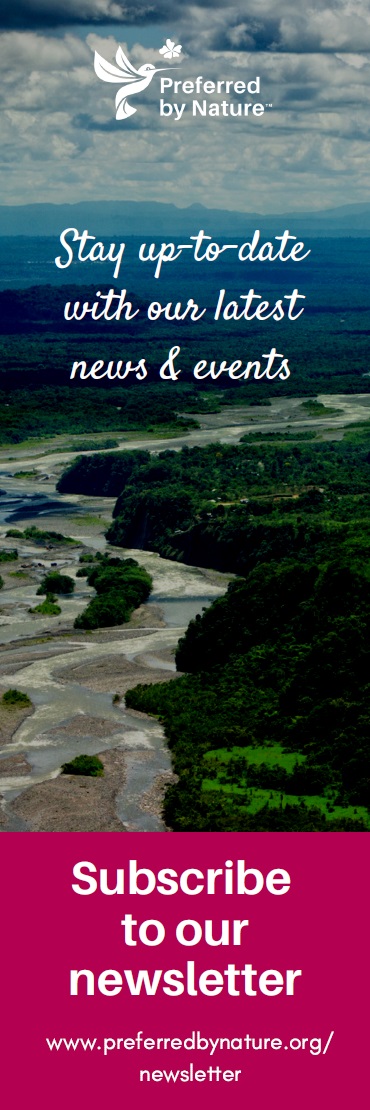 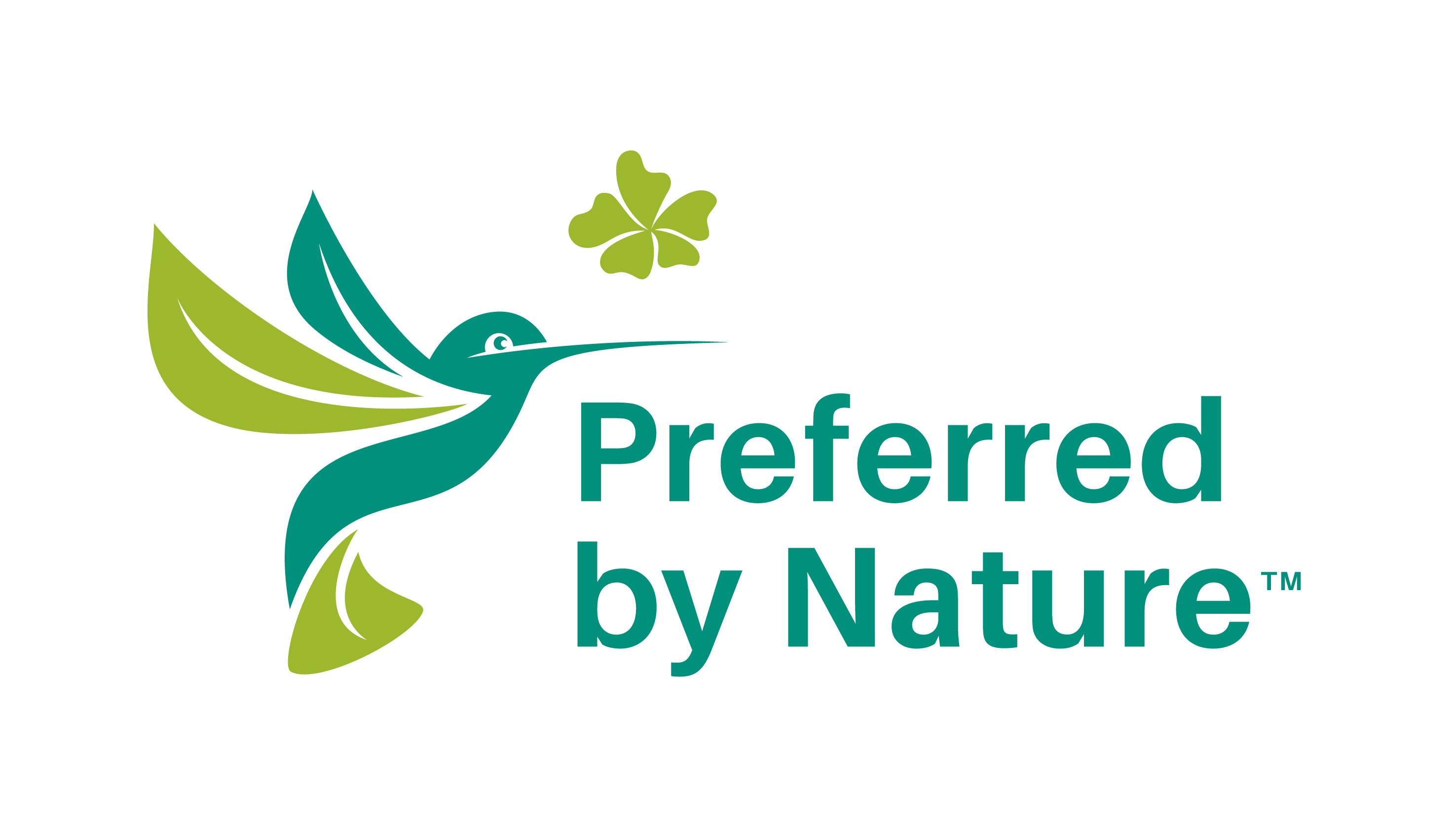 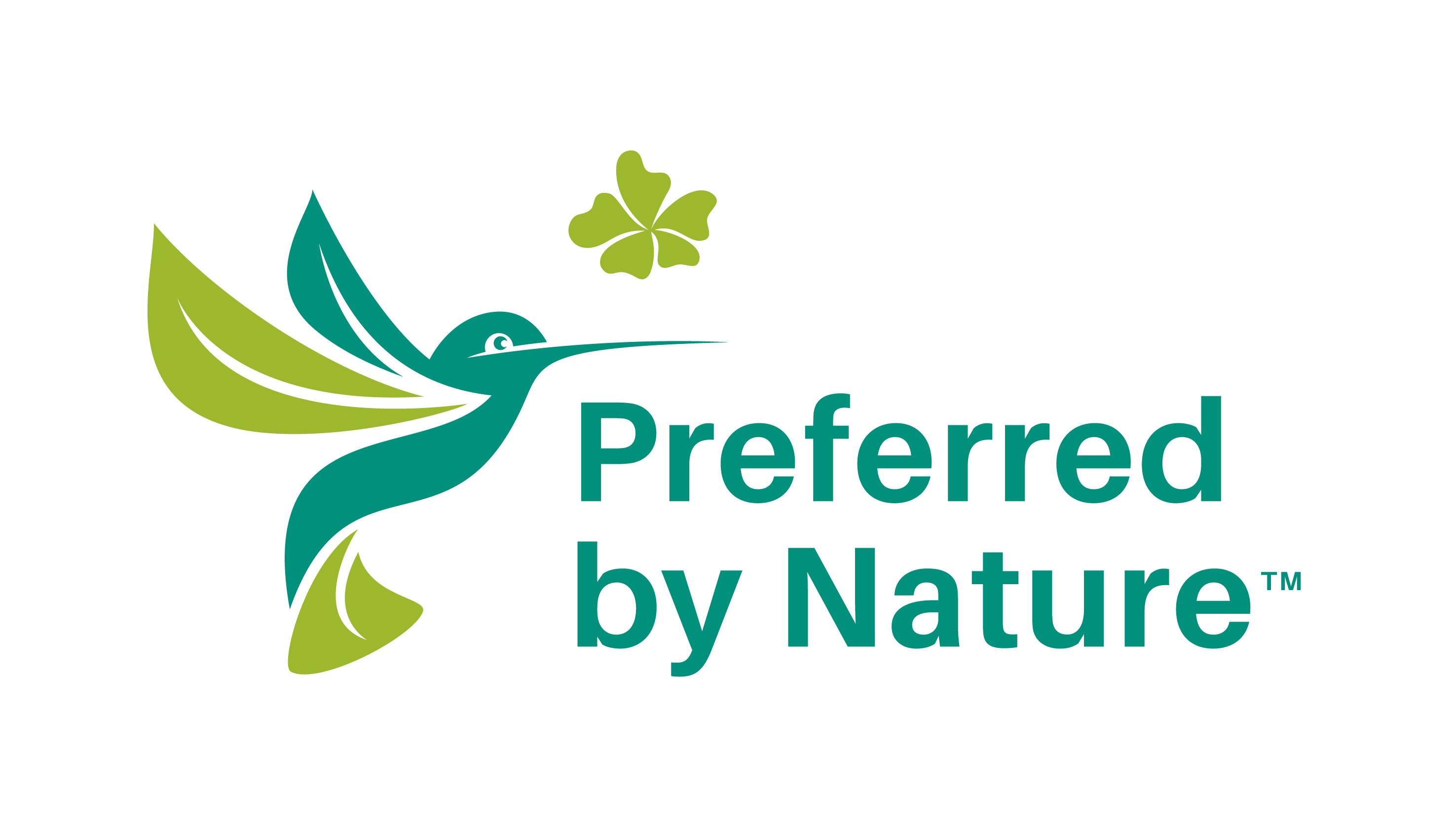 Preferred by Nature (tidligere NEPCon) er en international non-profit organisation, der arbejder for at støtte bedre jordforvaltning og forretningsmetoder, der gavner mennesker, natur og klima. Vi gør dette gennem en unik kombination af bæredygtighedscertificeringstjenester, projekter, der understøtter bevidstgørelse og kapacitetsopbygning.I mere end 25 år har vi arbejdet med at udvikle praktiske løsninger til at skabe positive påvirkninger i produktioner og forsyningskæder i over 100 lande. Vi fokuserer på arealanvendelse primært gennem skov-, landbrugs- og råvarer der påvirker klimaet samt relaterede sektorer såsom turisme og bevarelse. Lær mere på www.preferredbynature.org    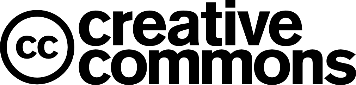 Preferred by Nature har vedtaget en "open source"-politik for at dele, hvad vi udvikler, med det formål at fremme bæredygtighed. Dette værk udgives under Creative Commons Attribution Share-Alike 3.0 licens. Enhver, der modtager en kopi af dette dokument, gives herved uden beregning tilladelse til frit og uden begrænsning at benytte dokumentet, herunder bl.a. rettighederne til at bruge, kopiere, ændre, integrere, offentliggøre og/eller distribuere kopier af dokumentet, på følgende betingelser:Ovennævnte bekendtgørelse om ophavsret og brugstilladelse skal indgå i alle kopier eller større dele af dokumentet. Vi vil sætte pris på at modtage en kopi af enhver ændret version.Du skal kreditere Preferred by Nature og inkludere et synligt link til vores hjemmeside www.preferredbynature.org. OmrådeAnsvarligOmrådeAnsvarligUndervisning og information til medarbejdereProduktionslederMærkning af produkterOprettelse af følgesedlerVærkførerGodkendelse af leverandørerIndkøb af materialeVerifikation af indkøbsdokumenterIndkøberBrug af varemærker i markedsføringsøjemedOprettelse af salgsdokumenterSalgschefMaterialemodtagelseVærkførerÅrlig volumenopgørelseBogholderProduktion og adskillelse under produktionenProduktgruppelisteProduktionslederDokumentation for salg og forsendelseBogholderVolumen-optællingSpildberegningProduktionslederUdliciteringProduktionslederSikkerhed og arbejdsmiljøProduktionslederKlagehåndteringUoverensstemmende produkterTransaktionsverificeringOverensstemmelse med lovgivning om træprodukters lovlighedProduktionslederFSC grundlæggende krav til arbejdstagerrettighederDokumentationStedBestilling af råvarerE-mails bliver gemt på serveren i mappen ”Produktion”.Følgesedler, fakturaer (FSC 2.3)Opbevares digitalt i regnskabsprogrammet.Leverandørliste (FSC 2.1)Udtrukket fra regnskabsprogrammet.Volumendata, spildprocent medregnet (FSC 4.1, 4.2)Kan udtrækkes fra regnskabsprogrammet.Årlig volumenopgørelse 
(FSC 4.4)Udtrækkes en gang om året fra regnskabsprogrammet, indsættes i et Excel-ark og gemmes i mappen ”FSC & PEFC” på serveren. ProduktionsordrerExcel-filer opbevares på serveren i mappen ”Produktion”.Arbejdsark i produktionenOverføres fra printede ark til Excel-ark og gemmes på serveren i mappen ”Produktion”.Lagerliste (FSC 4.2)Excel-ark gemmes på serveren in mappen ”Lagerliste”.Salgsfakturaer (FSC 5.1.)Opbevares digitalt i regnskabsprogrammet.Salgsfølgesedler (FSC 5.1.)Opbevares digitalt i regnskabsprogrammet.Typer af mærker/labels brugt på varer (FSC 11.1)Udkast til mærkernes designs gemmes på serveren i mappen ”Produktion”.Arbejdsmiljø og sikkerhed på arbejdspladsen (FSC 1.4)Printet udgave opbevares på produktionslederens kontor og hænges op på opslagstavlen.Særlige FSC & PEFC-dokumenterSærlige FSC & PEFC-dokumenterDette dokumentOpbevares digitalt på serveren i mappen ”FSC & PEFC”.FSC-produktgruppelisteVedlagt dette dokument. Bilag 4aPEFC-produktgruppelisteVedlagt dette dokument. Bilag 4bFSC- og PEFC-uddannelseslogVedlagt dette dokument. Bilag 2Skema for personlig FSC- og PEFC-oplæringPrintet eksemplar opbevares på produktionslederens kontor.Godkendelser af brug af FSC-varemærkerE-mails bliver gemt på serveren i mappen ”FSC & PEFC”.OutsourcingaftalerGemmes på serveren i mappen ”Kontrakter”. Bilag 5Virksomhedens ”Policy of Association” med FSCGemt på serveren i mappen ”FSC & PEFC”. Ligger også tilgængelig på virksomhedens hjemmeside. Bilag 1FSC grundlæggende krav til arbejdstagerrettigheder egenvurderingVedlagt dette dokument. Bilag 8Afvigelser og korrigerende handlingDigitalt lagret i regnskabsprogrammetFSC-angivelse på outputFSC labelFSC 100%FSC 100%FSC Mix procent, andelen af FSC-materiale på mindst 70%FSC MixFSC Mix CreditFSC MixFSC Recycled procent – andelen af post-consumer-genbrugsmateriale på mindst 70%FSC RecycledFSC Recycled papir – ingen procentgrænseFSC RecycledFSC Recycled CreditFSC RecycledSelvangivelse
vedrørende FSC-POL-01-004(Politik for Association af Organisationer med FSC)
Den Underskrivende Organisation er tilknyttet Forest Stewardship CouncilTM  A.C., Oaxaca, Mexico, eller et af dets datterselskaber eller associerede selskaber (i det følgende benævnt: FSC) ved enten at være medlem af eller have et kontraktligt forhold til FSC. Hermed erklærer den underskrivende Organisation udtrykkeligt, at den har læst og forstået “Politik for Organisationers association med FSC”, som er offentliggjort på www.fsc.org. Denne politik fastlægger FSC’s holdning til uacceptable aktiviteter fra organisationer og enkeltpersoner, som allerede er eller ønsker at blive associeret med FSC, samt mekanismen for afbrydelse af associeringen. 
I lyset af ovenstående accepterer Organisationen udtrykkeligt, at den i øjeblikket og i fremtiden, så længe forholdet til FSC består, ikke direkte eller indirekte vil være involveret i følgende uacceptable handlinger: Ulovlig skovhugst eller handel med ulovligt træ eller ulovlige skovprodukter;Krænkelse af traditionelle rettigheder og menneskerettigheder i forbindelse med skovbrugsaktiviteter;Ødelæggelse af områder med høj bevaringsværdi i forbindelse med skovbrugsaktiviteter;Betydelig konvertering af skove til plantager eller anden anvendelse end skovbrug;Indførelse af genetisk modificerede organismer i forbindelse med skovbrugsaktiviteter;Overtrædelse af en af ILO’s kernekonventioner som defineret i ILO Declaration on Fundamental Principles and Rights at Work. NavnTitel og funktionEmne der er undervist iDato for undervisningNavn på underviserLeverandør(Navn og adresse)Produkttype(Beskrivelse af produktet)Materialekategori(FSC 100%, FSC Recycled Credit, FSC Recycled XX%, FSC Mix Credit or FSC Mix XX%)FSC CoC-kodeDato for seneste verificeringLeverandør(Navn og adresse)Produkttype(Beskrivelse af produktet)PEFC CoC-kodeDato for seneste verificeringFSC-produktgruppe(beskrivelse af produktet)Produkttype og kode(i henhold til FSC-STD-40-004)FSC-anprisningTræarter(videnskabelig & daglig betegnelse)Input materiale-kategori(er)SporbarhedssystemLokaliteterPEFC produktgruppe(beskrivelse af produktet)Produkttype og kode(se listen på næste side)Output 
PEFC-kategoriTræarter(vælg fra drop-down menu)Input 
PEFC-kategori(er)SporbarhedssystemLokaliteterWood for construction03020Sawn woodUnderleverandørAdresseKontaktpersonKontaktoplysningerEventuel 
CoC-kodeUnderleverandørAdresseKontaktpersonKontaktoplysningerEventuel 
CoC-kodeDato for audit:XX-XX-XXXXInterne auditors navn:Konklusion:Konklusion:(Blev der fundet afvigelser i CoC-systemet?)(Blev der fundet afvigelser i CoC-systemet?)Interviews:Interviews:(Interviewede medarbejderes navn og funktion)(Interviewede medarbejderes navn og funktion)Dokumentation:Dokumentation:(Hvilke dokumenter blev gennemgået?)(Hvilke dokumenter blev gennemgået?)Afvigelses-nummer:XX-2022Beskrivelse af afvigelse og dertil hørende dokumentation/beviser:Beskrivelse af afvigelse og dertil hørende dokumentation/beviser:(Beskriv den observerede afvigelses form og omfang)(Beskriv den observerede afvigelses form og omfang)Korrigerende handlinger:(Hvilke korrigerende handlinger er blevet implementeret for at lukke afvigelsen, og hvad er blevet gjort for at forhindre, at afvigelsen gentager sig?)Tidsplan for overensstemmelse:Kommentarer (valgfrit):KategoriSpørgsmålBørnearbejde Hvad er den lovbestemte, lovmæssige eller regulerede minimumsalder på et sted, hvor du arbejde? Hvilke foranstaltninger har du truffet for at sikre, at der ikke anvendes børnearbejde i din virksomhed? Registrerer du dine medarbejderes alder (fødselsdag), og hvordan kontrollerer du, at det er den faktiske alder? Kontrollerer du legitimationspapirerne? Hvis der er juridiske eller lovgivningsmæssige begrænsninger, som efter din opfattelse ville begrænse din evne til at opfylde kravet, skal du beskrive, hvordan du afhjælper disse begrænsninger. Hvis du beskæftiger arbejdstagere under 18 år, skal du beskrive, hvilke foranstaltninger du har truffet for at sikre, at de ikke udfører farligt eller tungt arbejde. Hvis der er krav om uddannelse og træning, skal du angive dokumentation. Er det lovligt at ansætte børn mellem 13 og 15 år? Beskæftiger du børn i denne alder? Hvis ja i begge tilfælde, skal du angive de foranstaltninger, du har truffet for at sikre, at de kun udfører det arbejde, som ikke er skadeligt for deres sundhed eller udvikling, og som kun tillader dem at arbejde uden for skoletiden, Tvangsarbejde Beskriv din praksis for ansættelse og kontraktindgåelse for at vise, at du overholder dette princip.Giver du lån eller lønforskud, som vil kræve, at en arbejdstager forlænger sit arbejde ud over de lovbestemte eller kontraktmæssige aftaler? Hvis ja, kan du beskrive, hvordan du i så fald mindsker risikoen for tvangsarbejde?Hvordan sikrer du, at der ikke er trukket ansættelsesgebyrer eller foretaget betalinger eller indbetalinger for at påbegynde ansættelsen?Hvordan sikrer du, at arbejdstagerne ikke oplever nogen form for mobilitetsbegrænsning?Hvordan sikrer du, at arbejdstagerne altid har adgang til deres pas og identifikationsdokumenter, samtidig med at du tilbyder et sikkert sted at opbevare dokumenterne?Hvordan sikrer du, at der ikke er trusler om at anmelde arbejdstagerne til myndighederne?Diskrimination Hvordan sikrer du, at lønninger og andre arbejdsvilkår er ikke-diskriminerende?Er der ligestilling mellem køn og alder?Har du en arbejdsstyrke med etnisk mangfoldighed?Har I politikker om ikke-diskrimination?Sørger du for, at alle medarbejdere har lige muligheder for forfremmelse?Hvordan sikrer du, at ansøgere har lige muligheder for at få en stilling?Hvis der er juridiske eller lovgivningsmæssige begrænsninger, som efter din opfattelse ville begrænse din evne til at opfylde disse krav, skal du beskrive, hvordan du afhjælper disse begrænsninger.Foreningsfrihed og retten til kollektive overenskomst-forhandlinger Er arbejdstagerne organiseret i en fagforening? Beskriv så vidt du ved, hvorfor du mener, at arbejdstagerne har valgt eller ikke har valgt at lade sig repræsentere af en fagforening.Hvis arbejdstagerne er repræsenteret af en fagforening, er fagforeningen så selvstændig og uafhængig?Hvilke andre former for arbejdstagerrepræsentation end fagforeninger findes der på stedet?Findes der kollektive overenskomster, der dækker arbejdstagerne, og i givet fald, hvordan sikrer du, at sådanne overenskomster overholdes?KravSpørgsmålSvar7.2 Organisationen må ikke gøre brug af børnearbejde. 7.2.1 Organisationen må ikke benytte sig af arbejdskraft under 15 år eller under den mindstealder, der er fastsat i henhold til nationale eller lokale love eller bestemmelser, alt efter hvilken alder der er højest, undtagen som angivet i 7.2.2.  7.2.2 I lande, hvor den nationale lovgivning tillader beskæftigelse af personer i alderen 13-15 år med lettere arbejde, bør denne beskæftigelse ikke gribe ind i skolegangen eller være skadelig for deres sundhed eller udvikling. Navnlig må børn, der er omfattet af loven om undervisningspligt, kun arbejde uden for skoletiden i den almindelige arbejdstid i dagtimerne. 7.2.3 Ingen personer under 18 år må beskæftiges med farligt eller tungt arbejde, medmindre det sker med henblik på uddannelse inden for rammerne af godkendte nationale love og bestemmelser. 7.2.4 Organisationen skal forbyde de værste former for børnearbejde. a)  Overholder din organisation bestemmelse 7.2? Hvis ja, gå videre med c). 7.2 Organisationen må ikke gøre brug af børnearbejde. 7.2.1 Organisationen må ikke benytte sig af arbejdskraft under 15 år eller under den mindstealder, der er fastsat i henhold til nationale eller lokale love eller bestemmelser, alt efter hvilken alder der er højest, undtagen som angivet i 7.2.2.  7.2.2 I lande, hvor den nationale lovgivning tillader beskæftigelse af personer i alderen 13-15 år med lettere arbejde, bør denne beskæftigelse ikke gribe ind i skolegangen eller være skadelig for deres sundhed eller udvikling. Navnlig må børn, der er omfattet af loven om undervisningspligt, kun arbejde uden for skoletiden i den almindelige arbejdstid i dagtimerne. 7.2.3 Ingen personer under 18 år må beskæftiges med farligt eller tungt arbejde, medmindre det sker med henblik på uddannelse inden for rammerne af godkendte nationale love og bestemmelser. 7.2.4 Organisationen skal forbyde de værste former for børnearbejde. b) Har du svaret nej til a) ovenfor, bedes du beskrive på hvilken made eller hvorfor din organisation ikke overholder bestemmelse 7.2. 7.2 Organisationen må ikke gøre brug af børnearbejde. 7.2.1 Organisationen må ikke benytte sig af arbejdskraft under 15 år eller under den mindstealder, der er fastsat i henhold til nationale eller lokale love eller bestemmelser, alt efter hvilken alder der er højest, undtagen som angivet i 7.2.2.  7.2.2 I lande, hvor den nationale lovgivning tillader beskæftigelse af personer i alderen 13-15 år med lettere arbejde, bør denne beskæftigelse ikke gribe ind i skolegangen eller være skadelig for deres sundhed eller udvikling. Navnlig må børn, der er omfattet af loven om undervisningspligt, kun arbejde uden for skoletiden i den almindelige arbejdstid i dagtimerne. 7.2.3 Ingen personer under 18 år må beskæftiges med farligt eller tungt arbejde, medmindre det sker med henblik på uddannelse inden for rammerne af godkendte nationale love og bestemmelser. 7.2.4 Organisationen skal forbyde de værste former for børnearbejde. c) Du bedes for dine ansate i den enhed/de enheder, der er omfattet af certifikatet, beskrive, hvordan din organisation kan vide, at bestemmelse 7.2 bliver overholdt. 7.2 Organisationen må ikke gøre brug af børnearbejde. 7.2.1 Organisationen må ikke benytte sig af arbejdskraft under 15 år eller under den mindstealder, der er fastsat i henhold til nationale eller lokale love eller bestemmelser, alt efter hvilken alder der er højest, undtagen som angivet i 7.2.2.  7.2.2 I lande, hvor den nationale lovgivning tillader beskæftigelse af personer i alderen 13-15 år med lettere arbejde, bør denne beskæftigelse ikke gribe ind i skolegangen eller være skadelig for deres sundhed eller udvikling. Navnlig må børn, der er omfattet af loven om undervisningspligt, kun arbejde uden for skoletiden i den almindelige arbejdstid i dagtimerne. 7.2.3 Ingen personer under 18 år må beskæftiges med farligt eller tungt arbejde, medmindre det sker med henblik på uddannelse inden for rammerne af godkendte nationale love og bestemmelser. 7.2.4 Organisationen skal forbyde de værste former for børnearbejde. d) Angiv de dokumenter eller andre fortegnelser (og deres placering), du gør brug af for at kontrollere overholdelsen af bestemmelse 7.2. 7.2 Organisationen må ikke gøre brug af børnearbejde. 7.2.1 Organisationen må ikke benytte sig af arbejdskraft under 15 år eller under den mindstealder, der er fastsat i henhold til nationale eller lokale love eller bestemmelser, alt efter hvilken alder der er højest, undtagen som angivet i 7.2.2.  7.2.2 I lande, hvor den nationale lovgivning tillader beskæftigelse af personer i alderen 13-15 år med lettere arbejde, bør denne beskæftigelse ikke gribe ind i skolegangen eller være skadelig for deres sundhed eller udvikling. Navnlig må børn, der er omfattet af loven om undervisningspligt, kun arbejde uden for skoletiden i den almindelige arbejdstid i dagtimerne. 7.2.3 Ingen personer under 18 år må beskæftiges med farligt eller tungt arbejde, medmindre det sker med henblik på uddannelse inden for rammerne af godkendte nationale love og bestemmelser. 7.2.4 Organisationen skal forbyde de værste former for børnearbejde. e) Anfør de retslige forpligtelser, der efter din mening har en indvirkning på din mulighed for at overholde bestemmelse 7.2. Beskriv disse forpligtelser, og hvordan de påvirker din mulighed for at overholde bestemmelse 7.2. 7.2 Organisationen må ikke gøre brug af børnearbejde. 7.2.1 Organisationen må ikke benytte sig af arbejdskraft under 15 år eller under den mindstealder, der er fastsat i henhold til nationale eller lokale love eller bestemmelser, alt efter hvilken alder der er højest, undtagen som angivet i 7.2.2.  7.2.2 I lande, hvor den nationale lovgivning tillader beskæftigelse af personer i alderen 13-15 år med lettere arbejde, bør denne beskæftigelse ikke gribe ind i skolegangen eller være skadelig for deres sundhed eller udvikling. Navnlig må børn, der er omfattet af loven om undervisningspligt, kun arbejde uden for skoletiden i den almindelige arbejdstid i dagtimerne. 7.2.3 Ingen personer under 18 år må beskæftiges med farligt eller tungt arbejde, medmindre det sker med henblik på uddannelse inden for rammerne af godkendte nationale love og bestemmelser. 7.2.4 Organisationen skal forbyde de værste former for børnearbejde. f) Vedlæg en erklæring eller erklæringer vedrørende din organisations implementering af bestemmelse 7.2. KravSpørgsmålSvar7.3 Organisationen skal afskaffe alle former for tvungent og pligtmæssigt arbejde. 7.3.1 Beskæftigelsesforholdet er frivilligt og er baseret på gensidigt samtykke, uden at der forekommer trusler om sanktioner. 7.3.2 Der er ikke belæg for en praksis, der indikerer tvungent eller pligtmæssigt arbejder, herunder, men ikke begrænset til følgende: fysisk eller seksuel vold,  gældsslaveri,  tilbageholdelse af løn, herunder betaling af ansættelsesgebyrer eller betaling af et depositum for at måtte påbegynde arbejdet, mobilitets-/bevægelsesbegrænsning,tilbageholdelse af pas og ID-dokumenter,trusler om angivelse til myndighederne.a) Overholder din organisation bestemmelse 7.3?  Hvis ja, gå videre med c).7.3 Organisationen skal afskaffe alle former for tvungent og pligtmæssigt arbejde. 7.3.1 Beskæftigelsesforholdet er frivilligt og er baseret på gensidigt samtykke, uden at der forekommer trusler om sanktioner. 7.3.2 Der er ikke belæg for en praksis, der indikerer tvungent eller pligtmæssigt arbejder, herunder, men ikke begrænset til følgende: fysisk eller seksuel vold,  gældsslaveri,  tilbageholdelse af løn, herunder betaling af ansættelsesgebyrer eller betaling af et depositum for at måtte påbegynde arbejdet, mobilitets-/bevægelsesbegrænsning,tilbageholdelse af pas og ID-dokumenter,trusler om angivelse til myndighederne.b) Har du svaret nej til a) ovenfor, bedes du beskrive, på hvilken måde eller hvorfor din organisation ikke overholder bestemmelse 7.3?7.3 Organisationen skal afskaffe alle former for tvungent og pligtmæssigt arbejde. 7.3.1 Beskæftigelsesforholdet er frivilligt og er baseret på gensidigt samtykke, uden at der forekommer trusler om sanktioner. 7.3.2 Der er ikke belæg for en praksis, der indikerer tvungent eller pligtmæssigt arbejder, herunder, men ikke begrænset til følgende: fysisk eller seksuel vold,  gældsslaveri,  tilbageholdelse af løn, herunder betaling af ansættelsesgebyrer eller betaling af et depositum for at måtte påbegynde arbejdet, mobilitets-/bevægelsesbegrænsning,tilbageholdelse af pas og ID-dokumenter,trusler om angivelse til myndighederne.c) Du bedes for dine ansatte i den enhed/de enheder, der er omfattet af certifikatet, beskrive, hvordan din organisation kan vide, at bestemmelse 7.3 bliver overholdt?7.3 Organisationen skal afskaffe alle former for tvungent og pligtmæssigt arbejde. 7.3.1 Beskæftigelsesforholdet er frivilligt og er baseret på gensidigt samtykke, uden at der forekommer trusler om sanktioner. 7.3.2 Der er ikke belæg for en praksis, der indikerer tvungent eller pligtmæssigt arbejder, herunder, men ikke begrænset til følgende: fysisk eller seksuel vold,  gældsslaveri,  tilbageholdelse af løn, herunder betaling af ansættelsesgebyrer eller betaling af et depositum for at måtte påbegynde arbejdet, mobilitets-/bevægelsesbegrænsning,tilbageholdelse af pas og ID-dokumenter,trusler om angivelse til myndighederne.d) Angiv de dokumenter eller andre fortegnelser (og deres placering), som du gør brug af for at kontrollere overholdelsen af bestemmelse 7.3.7.3 Organisationen skal afskaffe alle former for tvungent og pligtmæssigt arbejde. 7.3.1 Beskæftigelsesforholdet er frivilligt og er baseret på gensidigt samtykke, uden at der forekommer trusler om sanktioner. 7.3.2 Der er ikke belæg for en praksis, der indikerer tvungent eller pligtmæssigt arbejder, herunder, men ikke begrænset til følgende: fysisk eller seksuel vold,  gældsslaveri,  tilbageholdelse af løn, herunder betaling af ansættelsesgebyrer eller betaling af et depositum for at måtte påbegynde arbejdet, mobilitets-/bevægelsesbegrænsning,tilbageholdelse af pas og ID-dokumenter,trusler om angivelse til myndighederne.e) Anfør de retslige forpligtelser, der efter din mening har en indvirkning på din mulighed for at overholde bestemmelse 7.3. Beskriv disse forpligtelser, og hvordan de påvirker din mulighed for at overholde bestemmelse 7.2.7.3 Organisationen skal afskaffe alle former for tvungent og pligtmæssigt arbejde. 7.3.1 Beskæftigelsesforholdet er frivilligt og er baseret på gensidigt samtykke, uden at der forekommer trusler om sanktioner. 7.3.2 Der er ikke belæg for en praksis, der indikerer tvungent eller pligtmæssigt arbejder, herunder, men ikke begrænset til følgende: fysisk eller seksuel vold,  gældsslaveri,  tilbageholdelse af løn, herunder betaling af ansættelsesgebyrer eller betaling af et depositum for at måtte påbegynde arbejdet, mobilitets-/bevægelsesbegrænsning,tilbageholdelse af pas og ID-dokumenter,trusler om angivelse til myndighederne.f) Vedlæg en erklæring eller erklæringer vedrørende din organisations implementering af bestemmelse 7.3.KravSpørgsmålSvar7.4 Organisationen skal sikre, at der ikke forekommer forskelsbehandling i arbejds- og ansættelsesforhold. 7.4.1 Beskæftigelses- og ansættelsespraksis skal være ikke-diskriminerende. a) Overholder din organisation bestemmelse 7.4? Hvis ja, fortsæt med c). 7.4 Organisationen skal sikre, at der ikke forekommer forskelsbehandling i arbejds- og ansættelsesforhold. 7.4.1 Beskæftigelses- og ansættelsespraksis skal være ikke-diskriminerende. b) Har du svaret nej til a) ovenfor, bedes du beskrive, på hvilken måde eller hvorfor din organisation ikke overholder bestemmelse 7.4.7.4 Organisationen skal sikre, at der ikke forekommer forskelsbehandling i arbejds- og ansættelsesforhold. 7.4.1 Beskæftigelses- og ansættelsespraksis skal være ikke-diskriminerende. c) Du bedes for dine ansatte i den enhed/de enheder, der er omfattet af certifikatet, beskrive, hvordan din organisation kan vide, at bestemmelse 7.4 bliver overholdt.7.4 Organisationen skal sikre, at der ikke forekommer forskelsbehandling i arbejds- og ansættelsesforhold. 7.4.1 Beskæftigelses- og ansættelsespraksis skal være ikke-diskriminerende. d) Angiv de dokumenter eller andre fortegnelser (og deres placering), som du gør brug af for at kontrollere overholdelsen af bestemmelse 7.4.7.4 Organisationen skal sikre, at der ikke forekommer forskelsbehandling i arbejds- og ansættelsesforhold. 7.4.1 Beskæftigelses- og ansættelsespraksis skal være ikke-diskriminerende. Anfør de retslige forpligtelser, der efter din mening har en indvirkning på din mulighed for at overholde bestemmelse 7.4. Beskriv disse forpligtelser, og hvordan de påvirker din mulighed for at overholde bestemmelse 7.4.7.4 Organisationen skal sikre, at der ikke forekommer forskelsbehandling i arbejds- og ansættelsesforhold. 7.4.1 Beskæftigelses- og ansættelsespraksis skal være ikke-diskriminerende. f) Vedlæg en erklæring eller erklæringer vedrørende din organisations implementering af bestemmelse 7.4.KravSpørgsmål Svar7.5 Organisationen skal respektere foreningsfriheden og den reelle ret til kollektive forhandlinger. 7.5.1 Arbejdstagerne skal kunne danne eller tilslutte sig arbejdstagerorganisationer efter eget valg. 7.5.2 Organisationen respekterer arbejdstagerorganisationernes komplette frihed til at udarbejde statutter og bestemmelser. 7.5.3 Organisationen respekterer arbejdstagernes ret til at deltage i lovlige aktiviteter i form af at danne, tilslutte sig eller bistå en arbejdstagerorganisation eller afholde sig fra dette og forskelsbehandler eller straffer ikke arbejdstagerne for at gøre denne ret gældende. 7.5.4 Organisationen forhandler med lovligt oprettede arbejdstagerorganisationer og/eller behørigt udvalgte repræsentanter og gør sit yderste for i god tro at opnå en kollektiv overenskomst. 7.5.5 Indgåede kollektive overenskomster skal implementeres. a) Overholder din organisation bestemmelse 7.5? Hvis ja, så gå videre med c).7.5 Organisationen skal respektere foreningsfriheden og den reelle ret til kollektive forhandlinger. 7.5.1 Arbejdstagerne skal kunne danne eller tilslutte sig arbejdstagerorganisationer efter eget valg. 7.5.2 Organisationen respekterer arbejdstagerorganisationernes komplette frihed til at udarbejde statutter og bestemmelser. 7.5.3 Organisationen respekterer arbejdstagernes ret til at deltage i lovlige aktiviteter i form af at danne, tilslutte sig eller bistå en arbejdstagerorganisation eller afholde sig fra dette og forskelsbehandler eller straffer ikke arbejdstagerne for at gøre denne ret gældende. 7.5.4 Organisationen forhandler med lovligt oprettede arbejdstagerorganisationer og/eller behørigt udvalgte repræsentanter og gør sit yderste for i god tro at opnå en kollektiv overenskomst. 7.5.5 Indgåede kollektive overenskomster skal implementeres. b) Har du svaret nej til a) ovenfor, bedes du beskrive, på hvilken måde eller hvorfor din organisation ikke overholder bestemmelse 7.5.7.5 Organisationen skal respektere foreningsfriheden og den reelle ret til kollektive forhandlinger. 7.5.1 Arbejdstagerne skal kunne danne eller tilslutte sig arbejdstagerorganisationer efter eget valg. 7.5.2 Organisationen respekterer arbejdstagerorganisationernes komplette frihed til at udarbejde statutter og bestemmelser. 7.5.3 Organisationen respekterer arbejdstagernes ret til at deltage i lovlige aktiviteter i form af at danne, tilslutte sig eller bistå en arbejdstagerorganisation eller afholde sig fra dette og forskelsbehandler eller straffer ikke arbejdstagerne for at gøre denne ret gældende. 7.5.4 Organisationen forhandler med lovligt oprettede arbejdstagerorganisationer og/eller behørigt udvalgte repræsentanter og gør sit yderste for i god tro at opnå en kollektiv overenskomst. 7.5.5 Indgåede kollektive overenskomster skal implementeres. c) Du bedes for dine ansatte i den enhed/de enheder, der er omfattet af certifikatet, beskrive, hvordan din organisation kan vide, at bestemmelse 7.5 bliver overholdt.7.5 Organisationen skal respektere foreningsfriheden og den reelle ret til kollektive forhandlinger. 7.5.1 Arbejdstagerne skal kunne danne eller tilslutte sig arbejdstagerorganisationer efter eget valg. 7.5.2 Organisationen respekterer arbejdstagerorganisationernes komplette frihed til at udarbejde statutter og bestemmelser. 7.5.3 Organisationen respekterer arbejdstagernes ret til at deltage i lovlige aktiviteter i form af at danne, tilslutte sig eller bistå en arbejdstagerorganisation eller afholde sig fra dette og forskelsbehandler eller straffer ikke arbejdstagerne for at gøre denne ret gældende. 7.5.4 Organisationen forhandler med lovligt oprettede arbejdstagerorganisationer og/eller behørigt udvalgte repræsentanter og gør sit yderste for i god tro at opnå en kollektiv overenskomst. 7.5.5 Indgåede kollektive overenskomster skal implementeres. d) Angiv de dokumenter eller andre fortegnelser (og deres placering), som du gør brug af for at kontrollere overholdelsen af bestemmelse 7.5.7.5 Organisationen skal respektere foreningsfriheden og den reelle ret til kollektive forhandlinger. 7.5.1 Arbejdstagerne skal kunne danne eller tilslutte sig arbejdstagerorganisationer efter eget valg. 7.5.2 Organisationen respekterer arbejdstagerorganisationernes komplette frihed til at udarbejde statutter og bestemmelser. 7.5.3 Organisationen respekterer arbejdstagernes ret til at deltage i lovlige aktiviteter i form af at danne, tilslutte sig eller bistå en arbejdstagerorganisation eller afholde sig fra dette og forskelsbehandler eller straffer ikke arbejdstagerne for at gøre denne ret gældende. 7.5.4 Organisationen forhandler med lovligt oprettede arbejdstagerorganisationer og/eller behørigt udvalgte repræsentanter og gør sit yderste for i god tro at opnå en kollektiv overenskomst. 7.5.5 Indgåede kollektive overenskomster skal implementeres. e) Anfør de retslige forpligtelser, der efter din mening har en indvirkning på din mulighed for at overholde bestemmelse 7.5. Beskriv disse forpligtelser, og hvordan de påvirker din mulighed for at overholde bestemmelse 7.5.7.5 Organisationen skal respektere foreningsfriheden og den reelle ret til kollektive forhandlinger. 7.5.1 Arbejdstagerne skal kunne danne eller tilslutte sig arbejdstagerorganisationer efter eget valg. 7.5.2 Organisationen respekterer arbejdstagerorganisationernes komplette frihed til at udarbejde statutter og bestemmelser. 7.5.3 Organisationen respekterer arbejdstagernes ret til at deltage i lovlige aktiviteter i form af at danne, tilslutte sig eller bistå en arbejdstagerorganisation eller afholde sig fra dette og forskelsbehandler eller straffer ikke arbejdstagerne for at gøre denne ret gældende. 7.5.4 Organisationen forhandler med lovligt oprettede arbejdstagerorganisationer og/eller behørigt udvalgte repræsentanter og gør sit yderste for i god tro at opnå en kollektiv overenskomst. 7.5.5 Indgåede kollektive overenskomster skal implementeres. f) Vedlæg en erklæring eller erklæringer vedrørende din organisations implementering af bestemmelse 7.5.